To All Northern Tier Stakeholders: 	I’d like to encourage all stakeholders to participate in the February 3, 2012 NTTG public stakeholder meeting to discuss the Northern Tier biennial planning cycle, NTTG’s 2012 Economic Study Process and opportunities for stakeholder input. Please be reminded that Northern Tier’s study request window for 2012 studies opened on January 1, 2012 and will remain open until midnight March 31, 2012. Additional details describing Northern Tier’s Economic Study Request (ESR) processes can be found on Northern Tier’s website with links provided below: NTTG Economic Study Request ProcessNTTG Economic Study Request FormRequests for Sub‐regional studies should be submitted to a transmission provider that is a party to the NTTG Funding Agreement: Deseret Power: Jtucker@deseretpower.com Idaho Power: Daveangell@idahopower.com Northwestern Energy: Kathleen.bauer@northwestern.com PacifiCorp: Kenneth.Houston@Pacificorp.com Portland General: Don.Johnson@pgn.com Also, please note that the WECC TEPPC study request window for 2012 regional requests closed on January 20, 2012.Please direct questions to: Darrell Gerrard, NTTG Planning Committee Vice Chair at darrell.gerrard@PacifiCorp.com Dave Angell NTTG Planning Committee Chair at daveangell@idahopower.comRich Bayless, NTTG and TEPPC Vice Chair at rbaylesscps@hevanet.comSharon Helms, NTTG Project Manager at Sharon.Helms@ComprehensivePower.org Sincerely,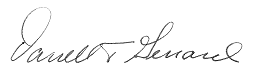 Darrell GerrardNTTG Planning Committee Vice Chair